проект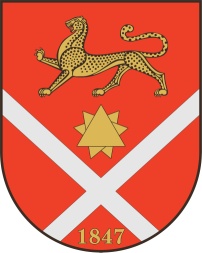 Республика Северная Осетия – АланияроектПравобережный районБесланское городское поселениеСобрание Представителей Бесланского городского поселенияРешение № ____ от ___ _______ 202__ г.                                     	                                    г. Беслан«Об установлении ставок земельного налога на территории Бесланского городского поселения»          В соответствии с Налоговым кодексом Российской Федерации, Бюджетным кодексом Российской Федерации, Федеральным законом от 06.10.2003 N131-ФЗ «Об общих принципах организации местного самоуправления в Российской Федерации», Законом Республики Северная Осетия-Алания от 25.04.2006 N 24-РЗ «О местном самоуправлении в Республике Северная Осетия-Алания», Уставом Бесланского городского поселения Правобережного района Республики Северная Осетия-Алания, Собрание представителей Бесланского городского поселения:РЕШАЕТ:Ввести на территории Бесланского городского поселения земельный налог, порядок и сроки уплаты налога на земли, находящиеся в пределах границ Бесланского городского поселения.Установить ставки земельного налога, исходя из кадастровой стоимости земельного участка, в следующих размерах:- 0,3 % в отношении земельных участков, предназначенных для размещения домов индивидуальной жилой застройки;  - 1,5 % в отношении земельных участков, предназначенных для размещения административных и офисных зданий; - 1,5 % в отношении земельных участков, предназначенных для размещения производственных зданий, складов, строений, сооружений промышленности, коммунального хозяйства;-  1,5% в отношении земельных участков организаций, производящих этиловый спирт, алкогольную и спиртосодержащую продукцию;- 0,3 % в отношении земельных участков, предназначенных для размещения садовых, огородных и дачных участков;- 0,3 % в отношении земельных участков, предназначенных для сельскохозяйственного использования;- 0,8 % в отношении земельных участков, предназначенных для дошкольного, начального и среднего общего образования;-  1,5 % в отношении земельных участков, предназначенных для среднего и высшего профессионального образования;- 1,5 % в отношении земельных участков, предназначенных для размещения объектов торговли, общественного питания и бытового обслуживания; -   1, 5 % в отношении земельных участков автозаправочных станций;   - 1,5 % в отношении земельных участков, предназначенных для разработки полезных ископаемых, автомобильных дорог; - 1,5 % в отношении земельных участков, предназначенных для размещения железнодорожных путей, расположенных на земельных участках находящихся в муниципальной собственности Бесланского городского поселения либо на земельных участках собственность на которых не разграничена; - 1,5 % в отношении земельных участков, предназначенных для размещения гаражей и автостоянок;  - 1,5 % в отношении земельных участков, предназначенных для размещения гостиниц, мотелей, отелей; -  1,5% в отношении земельных участков, используемых организациями, осуществляющими образовательную деятельность по обучению водителей транспортных средств; - 1,5 % в отношении земельных участков, предназначенных для размещения объектов рекреационного, лечебно-оздоровительного и лечебно-профилактического назначения; - 1,5% в отношении земельных участков, предназначенных для ветеринарного обслуживания;-  1, 5 % в отношении прочих земельных участков.3. Установить следующий порядок и сроки уплаты для:- физических лиц - в срок не позднее 1 декабря года, следующего за истекшим налоговым периодом;- юридических лиц - по авансовым платежам не позднее последнего числа месяца, следующего за истекшим отчетным периодом и не позднее 1 марта года, следующего за истекшим налоговым периодом.Установить, что для организаций и физических лиц, имеющих в собственности земельные участки, являющиеся объектом налогообложения на территории Бесланского городского поселения, льготы, установленные в соответствии со статьёй 395 Налогового Кодекса Российской Федерации, действуют в полном объёме.Освободить от налогообложения:	- ветеранов Великой Отечественной войны, в отношении земельных участков, предназначенных для размещения домов индивидуальной жилой застройки;- администрацию местного самоуправления Бесланского городского поселения.      6.  Опубликовать настоящее решение в газете «Вестник Беслана». 7. Настоящее решение вступает в силу с 1 января 2022 года, но не ранее чем по истечении одного месяца со дня его официального опубликования.Глава муниципального образованияБесланского городского поселения                                              В. Б. Татаров